В рамках недели посвящённой 23 февраля «На страже Родины – наши защитники» были проведены беседы «Защитники отечества – кто они?», «Расскажи, в каких войсках служил папа в армии», дети готовили подарки для пап, рисовали портрет своего папы. 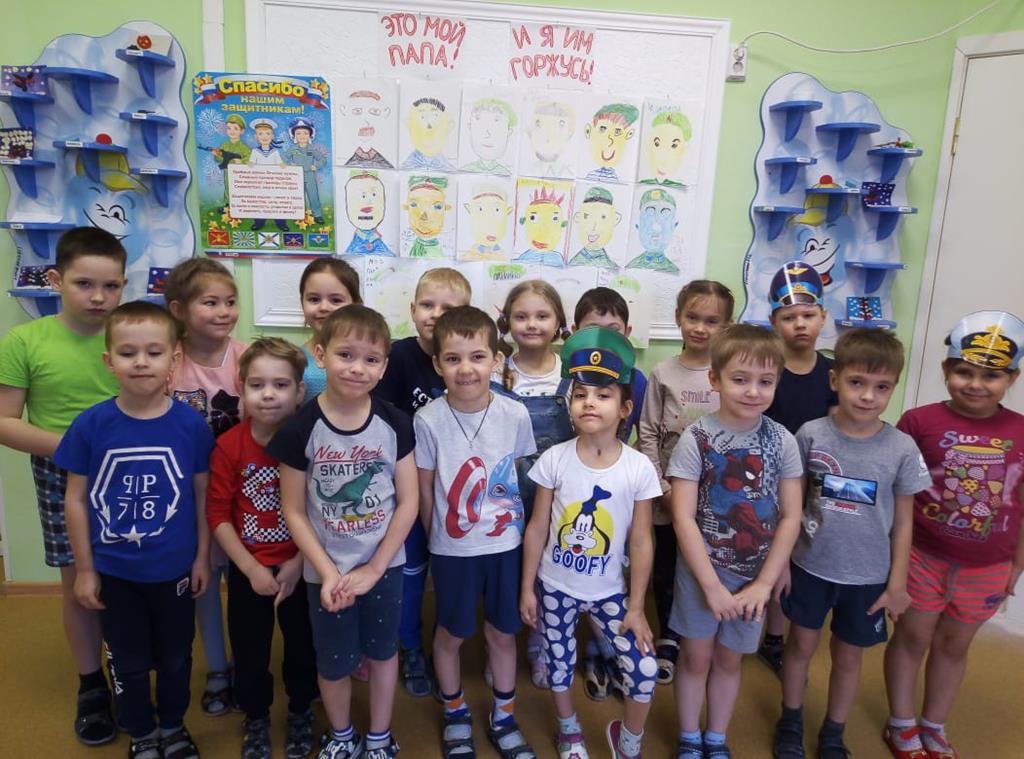 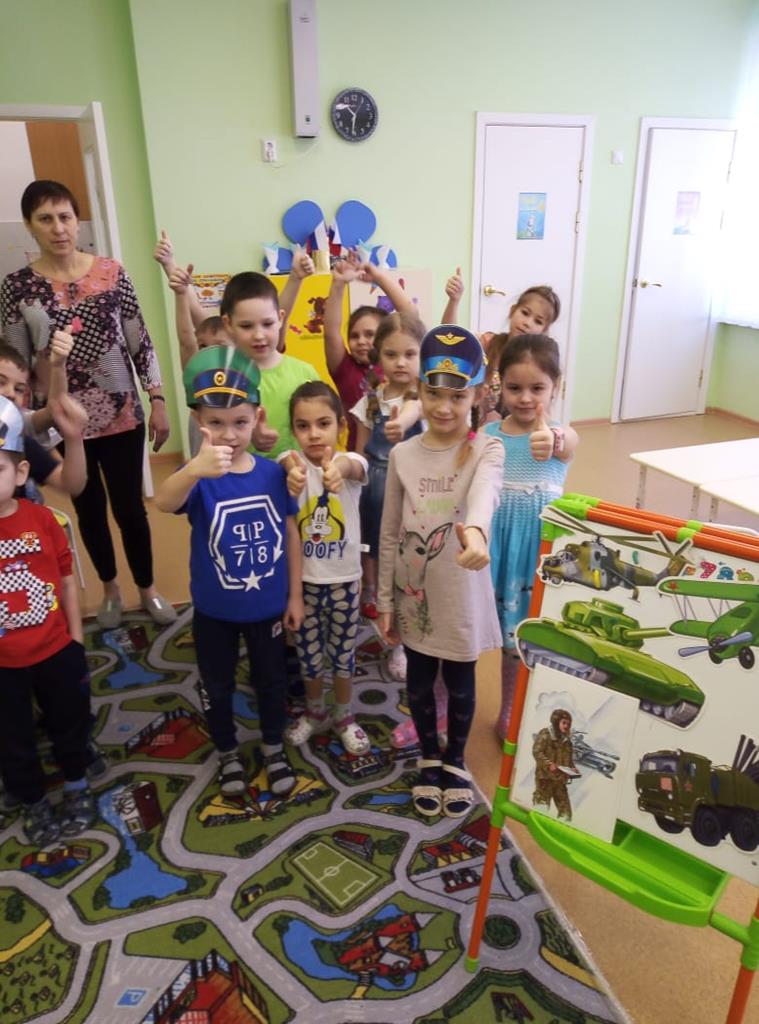 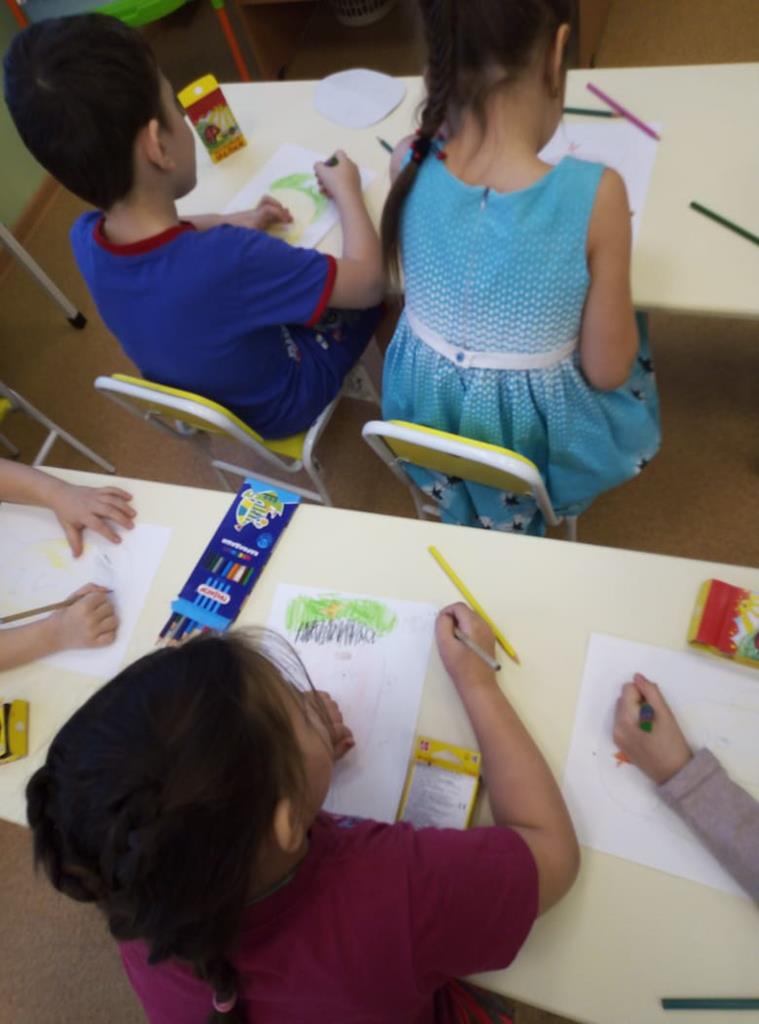 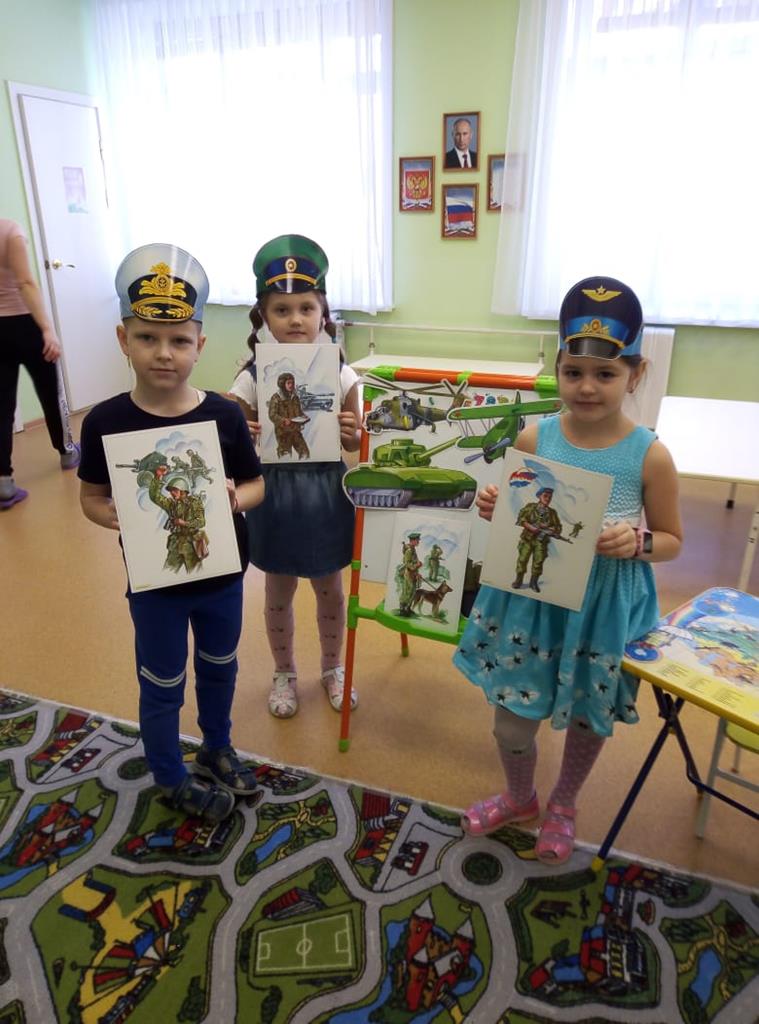 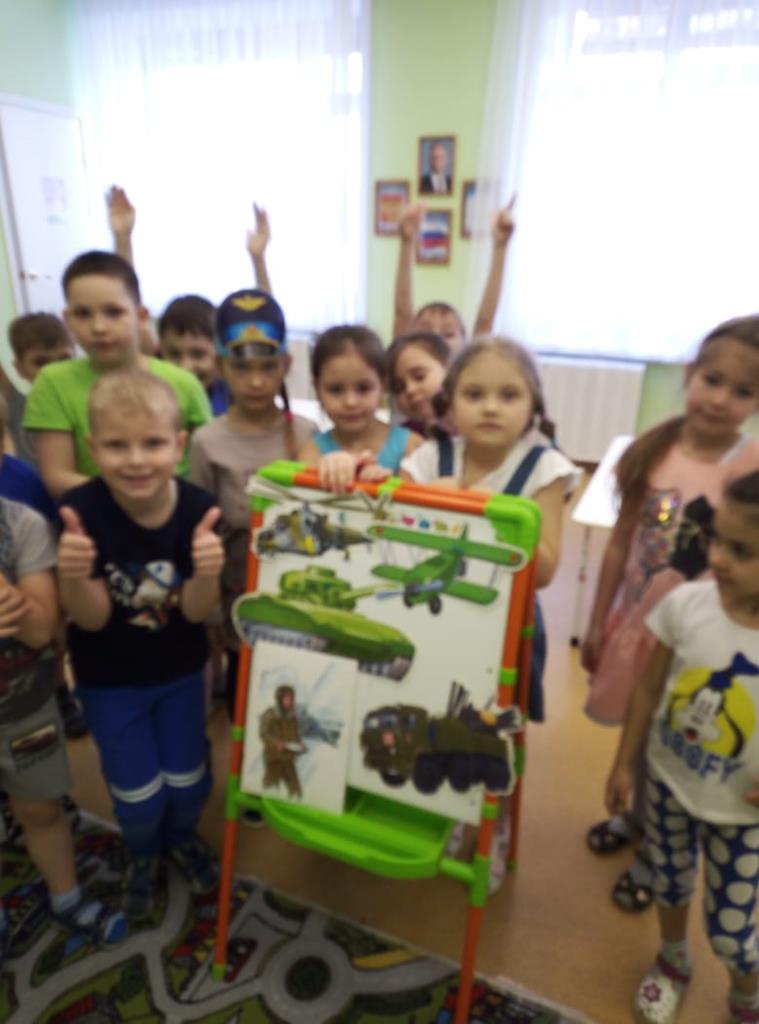 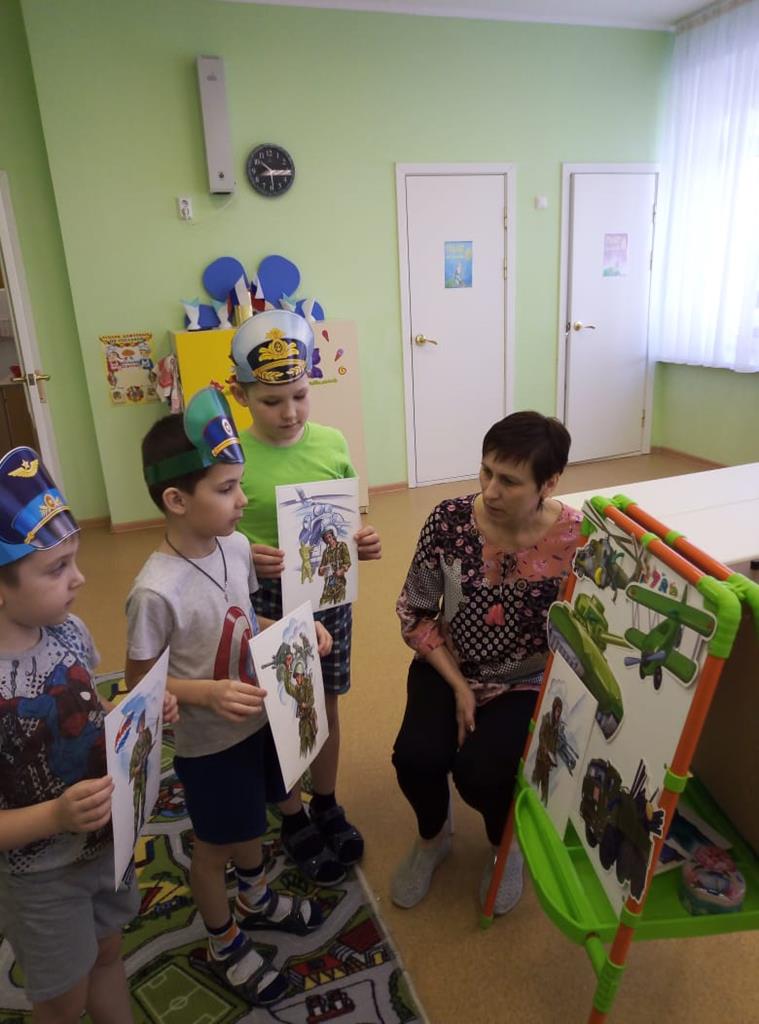 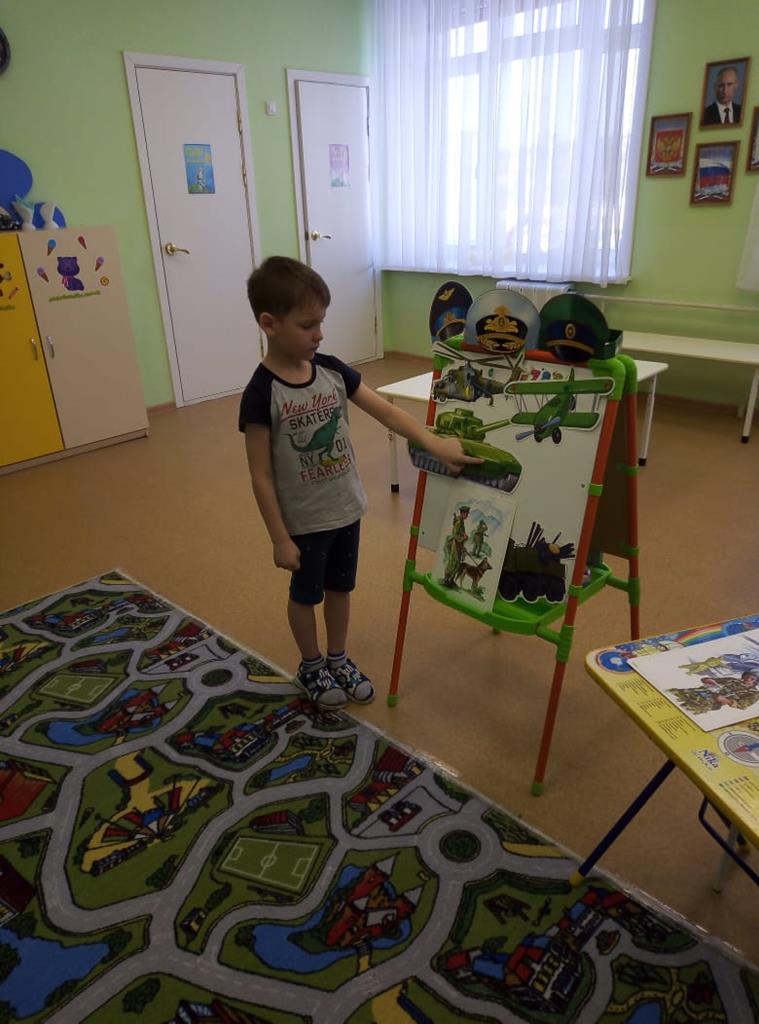 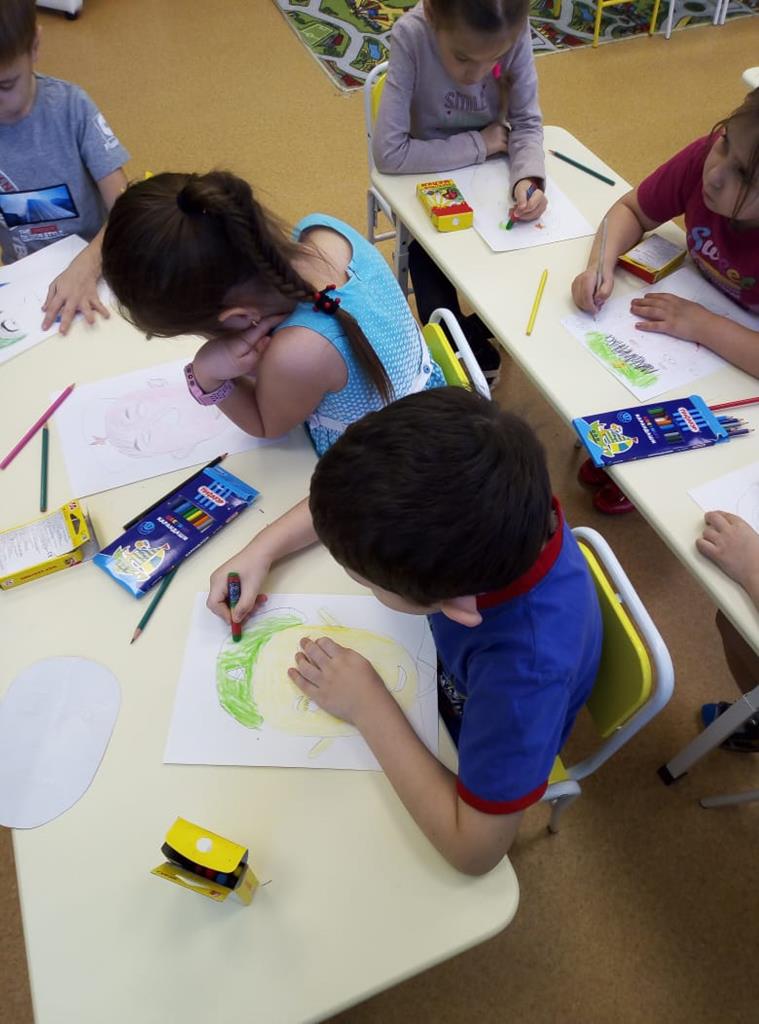 